《人力资源管理》导学方案《人力资源管理》是国家开放大学开设的工商管理专业本科、行政管理专科的必修课程。考核方式：本课程考核采用形成性考核与终结性考试相结合的方式。形成性考核占本课程总成绩的50%，终结性考试占本课程总成绩的50%。课程综合成绩达到60分及以上（及格），即可获得本课程相应学分。《人力资源管理》学习具体操作方法：登录国家开放大学学习网：http://www.ouchn.cn/，点击右上角“学生登录”。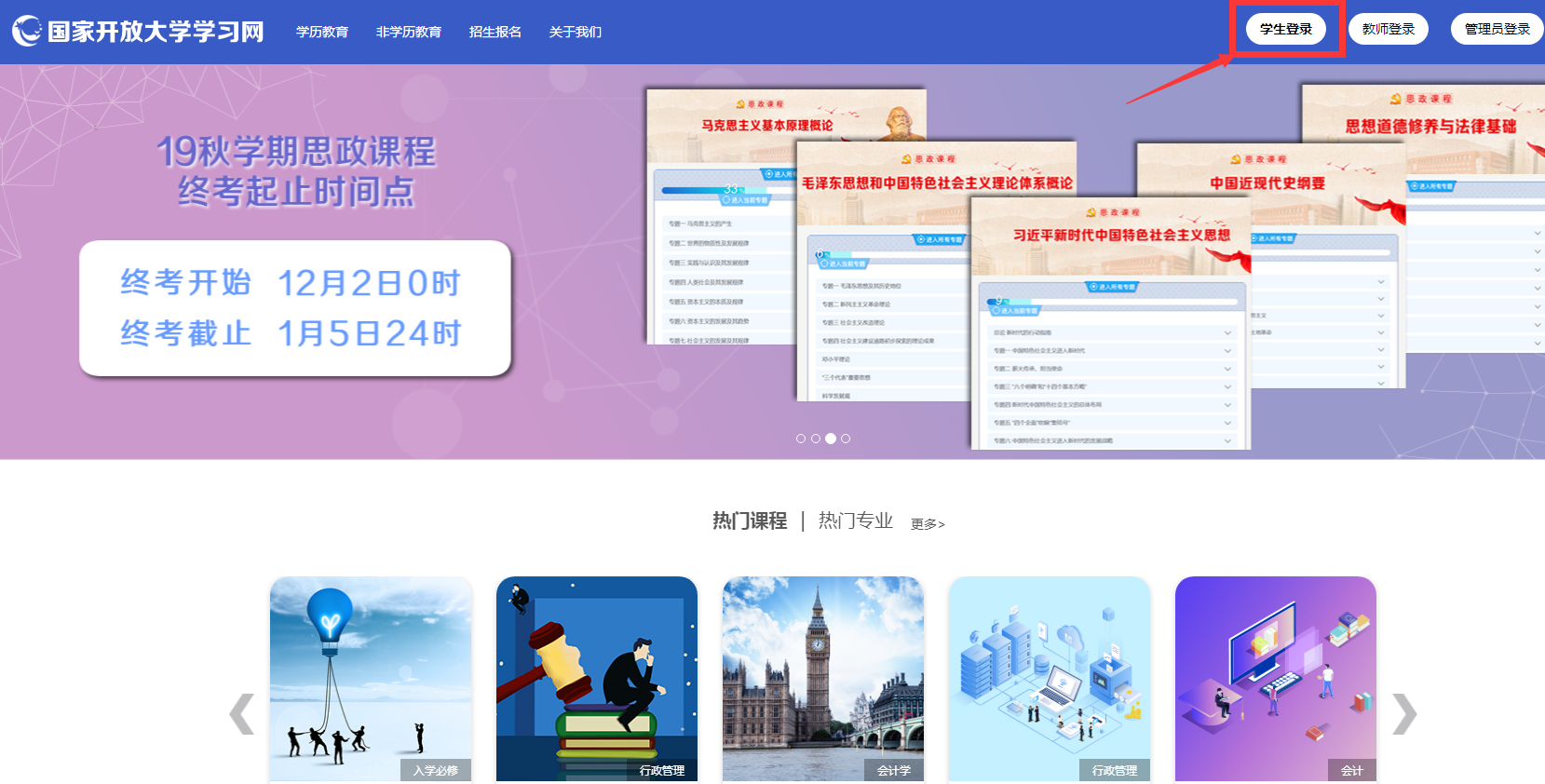 二、输入用户名（学号）和密码（8位出生年月日），点击登录。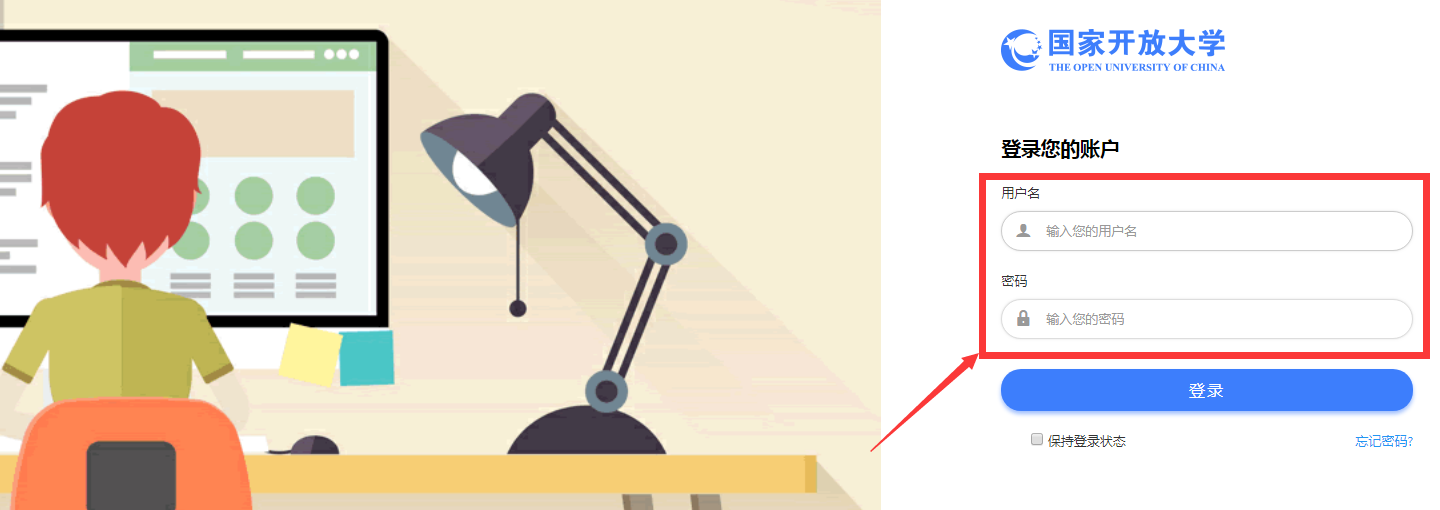 三、进入学习页面。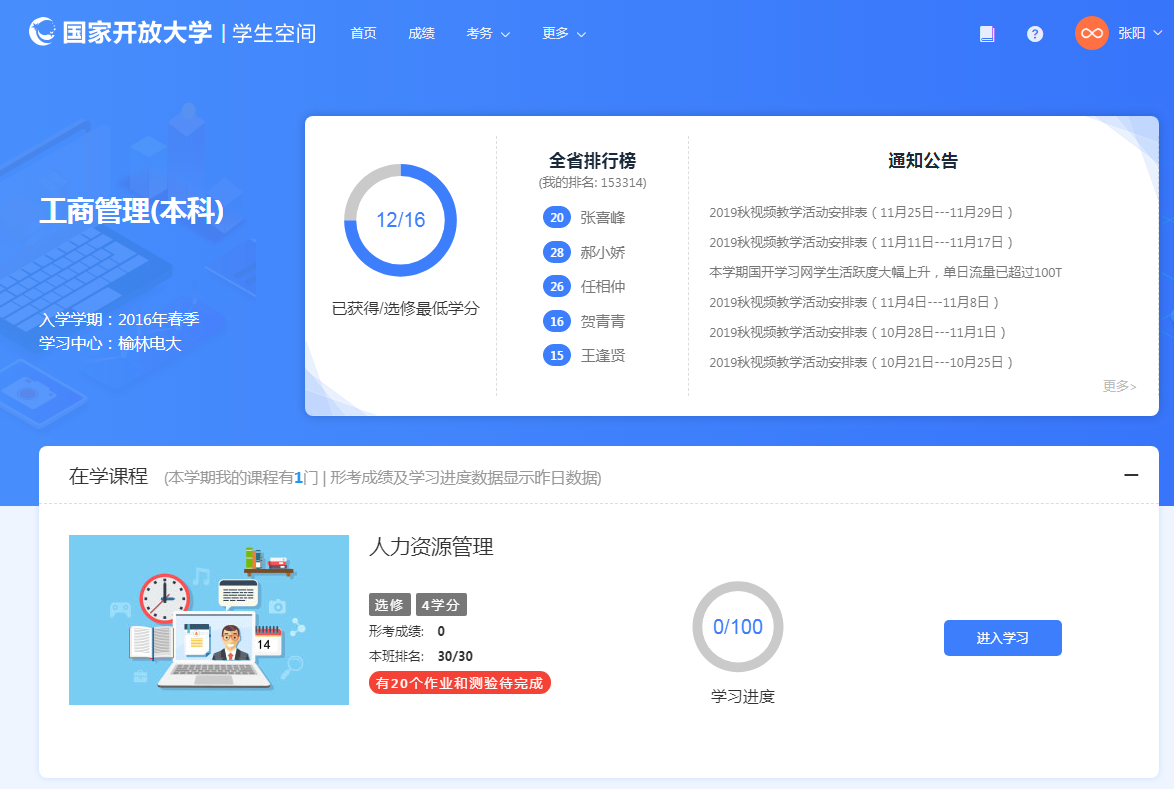 四、点击《人力资源管理》的“进入学习”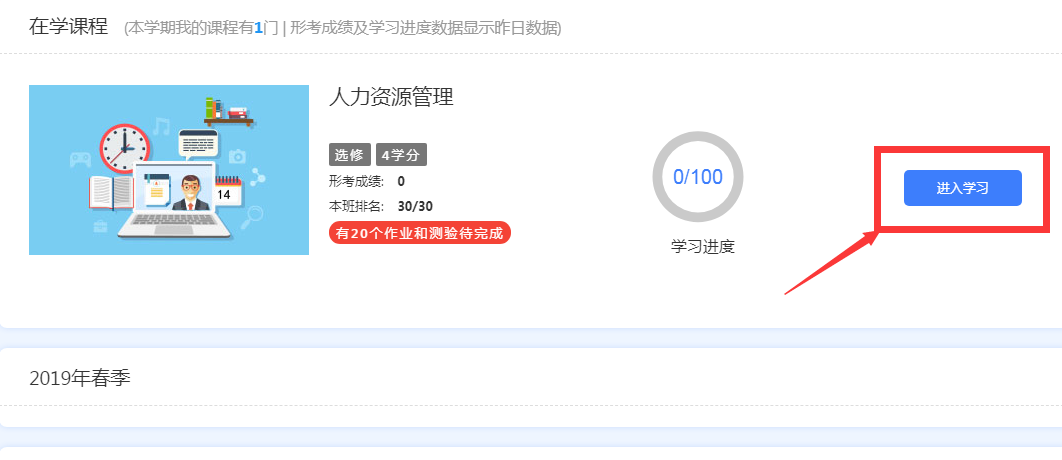 五、进入《人力资源管理》的完成形考任务页面：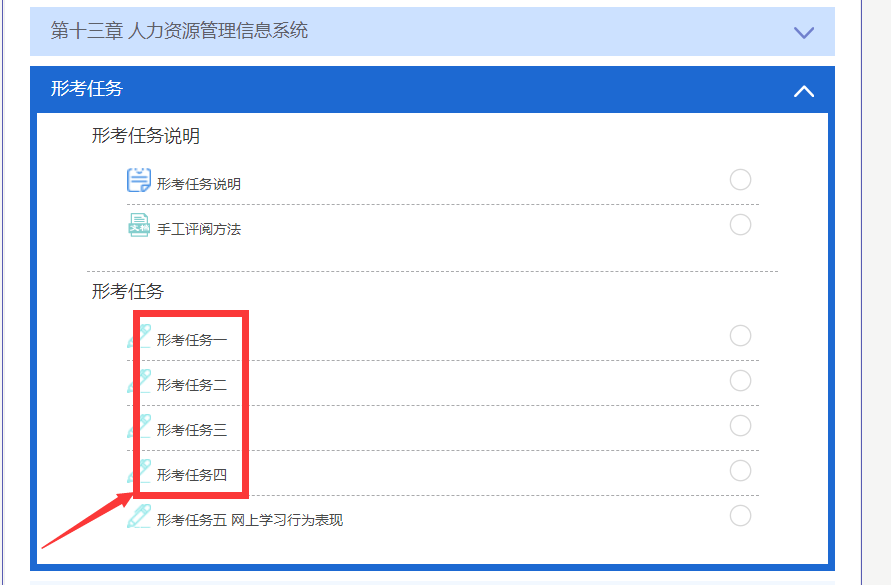 六、点击“形考任务一”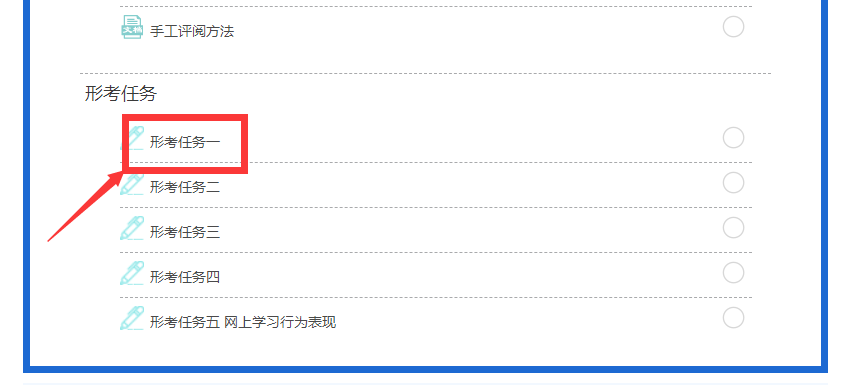 七、再点击“现在参加测验”。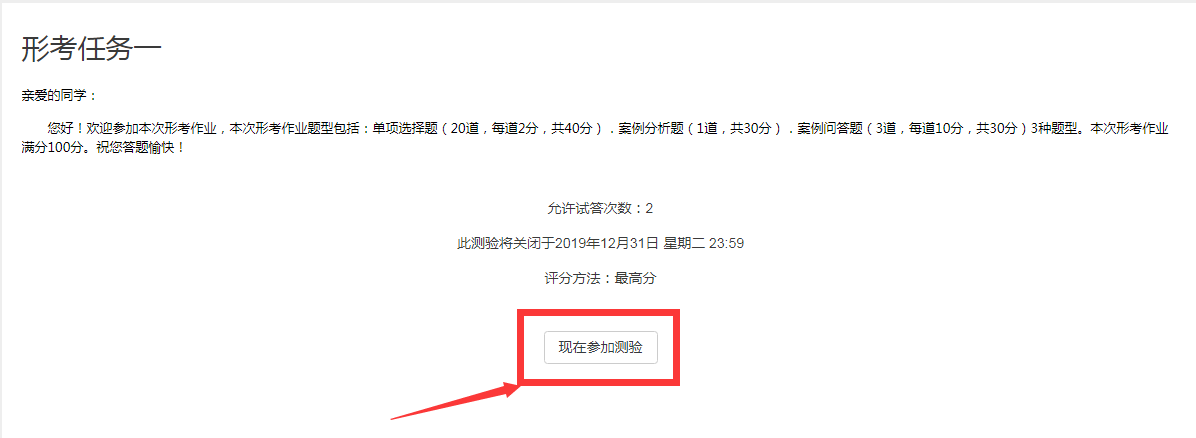 八、进入榆林电大平台点击教学服务里的“导学助学”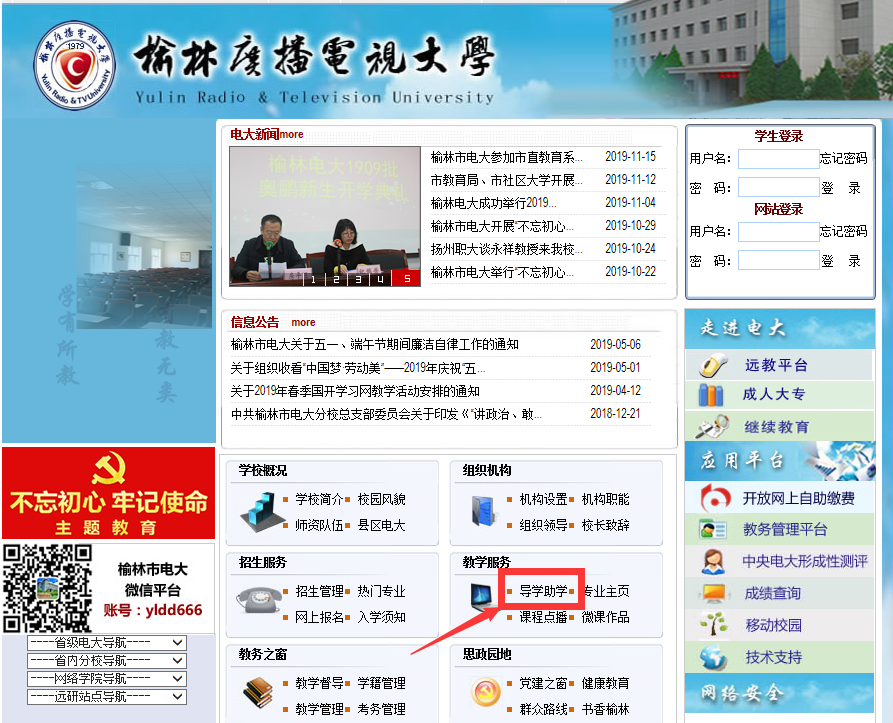 九、在框内输入课程代码或课程名称，点击搜索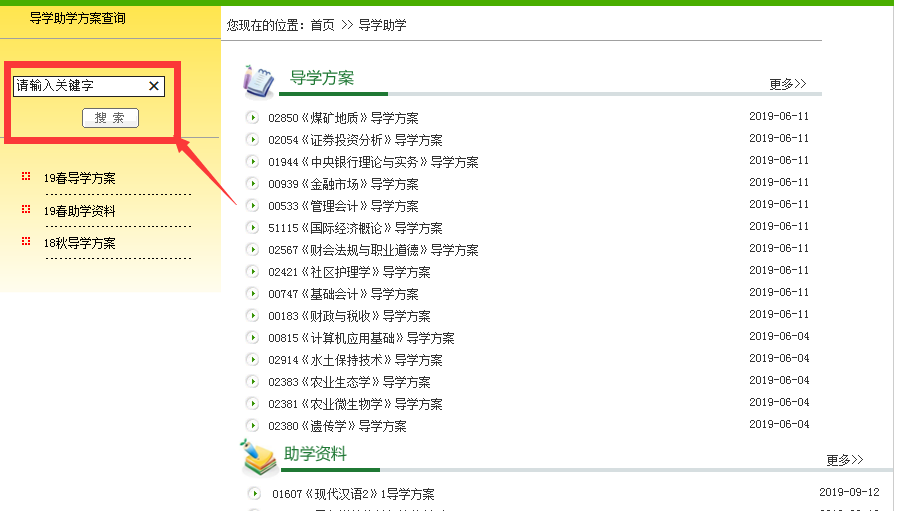 十、点击《人力资源管理》即可找到答案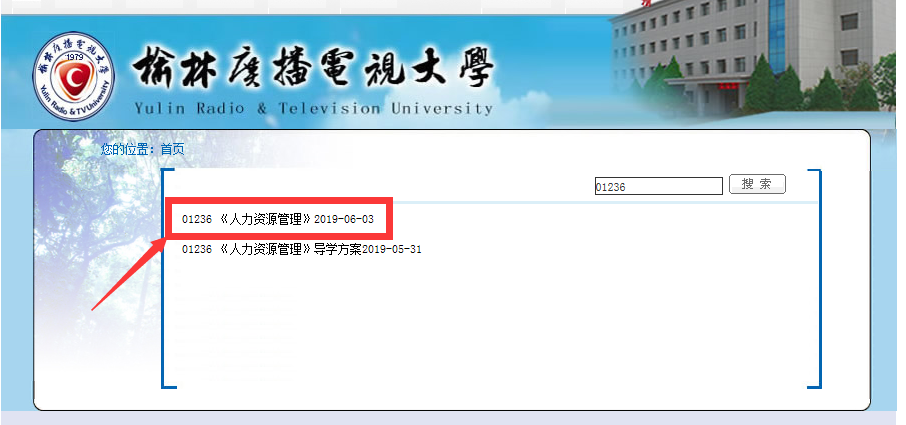 十一、进入测验页面，逐一完成测验。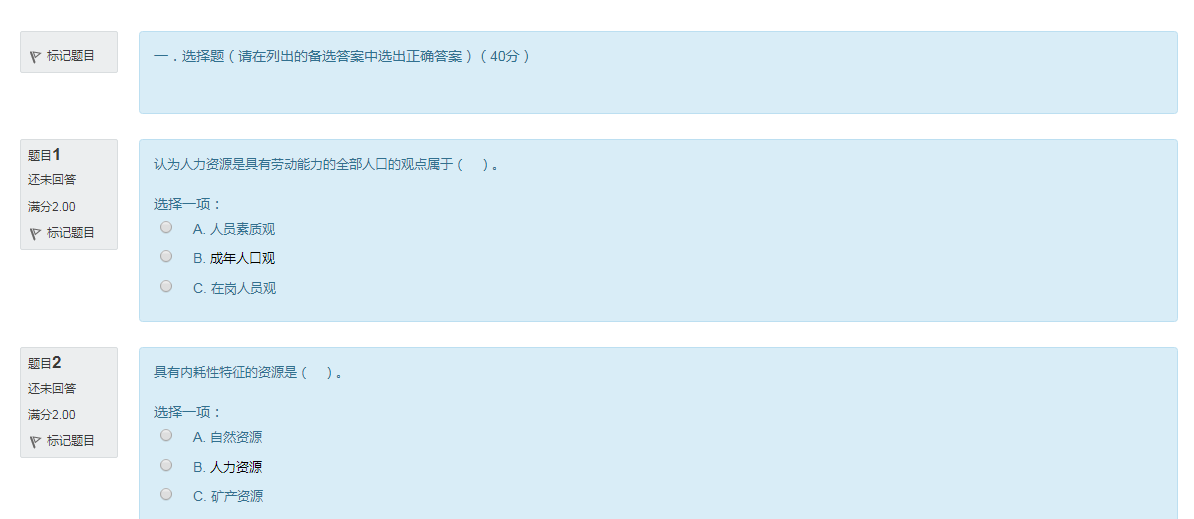 十二、测验全部做完后点击“结束答题”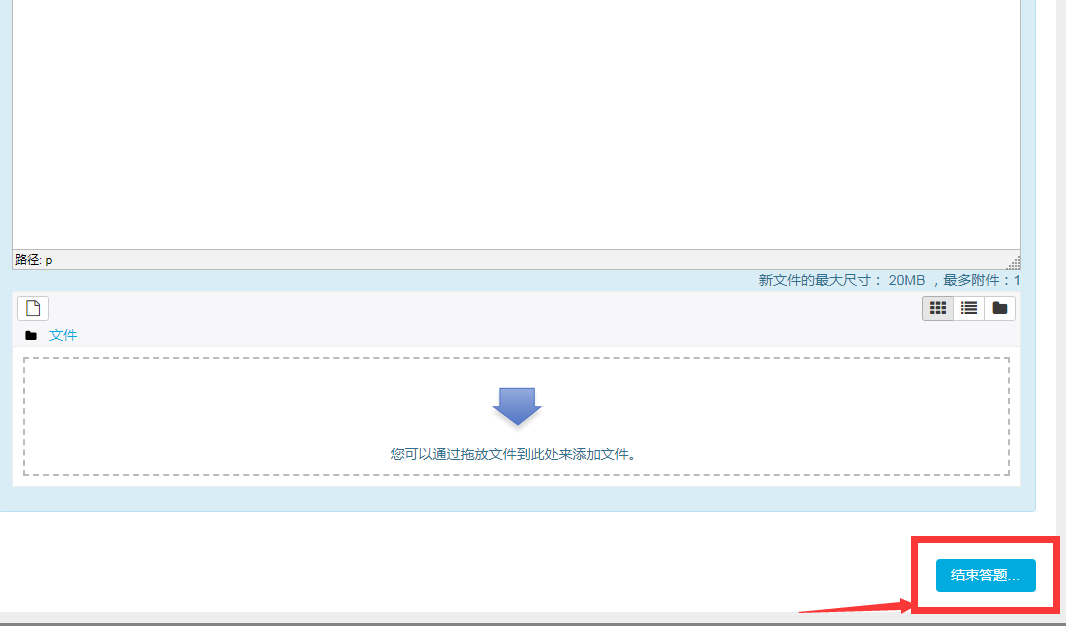 十三、点击“提交所有答案并结束”。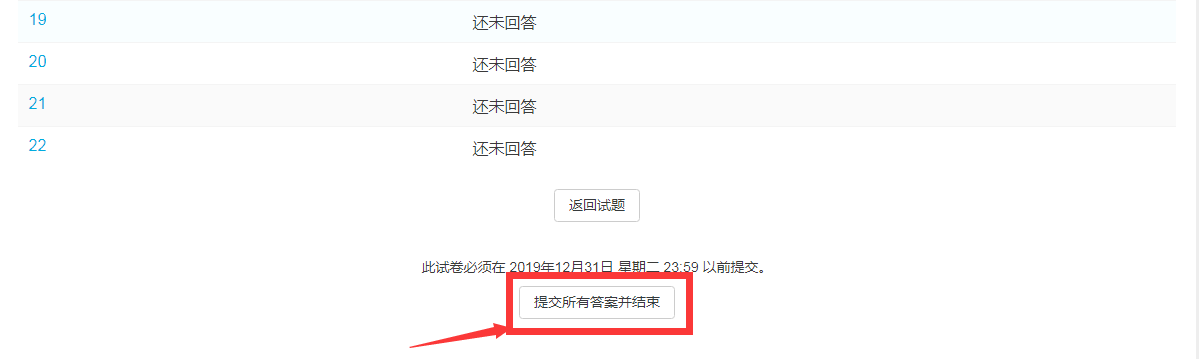 十四、论坛发帖：本学期本课程要求发10个帖子，点击课程首页的“学习论坛”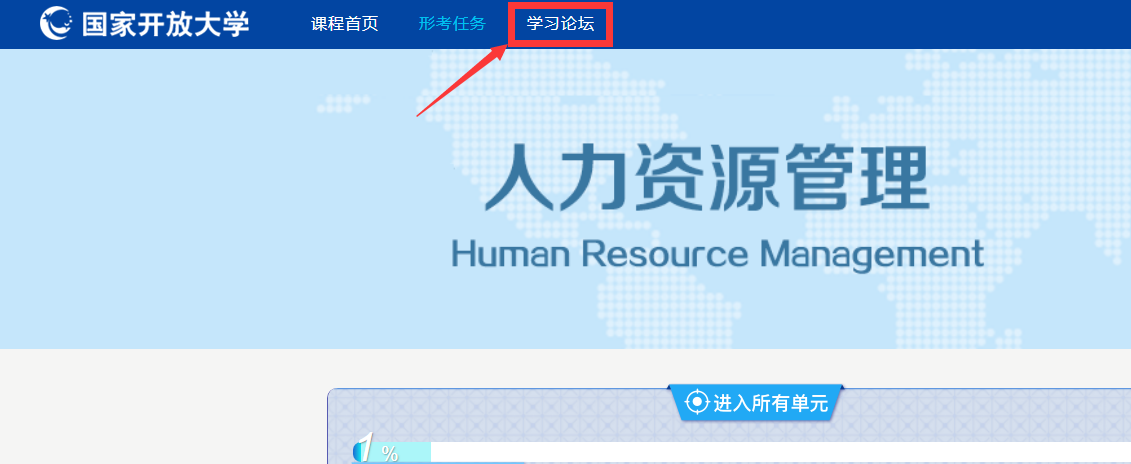 十五、点击“进入讨论区”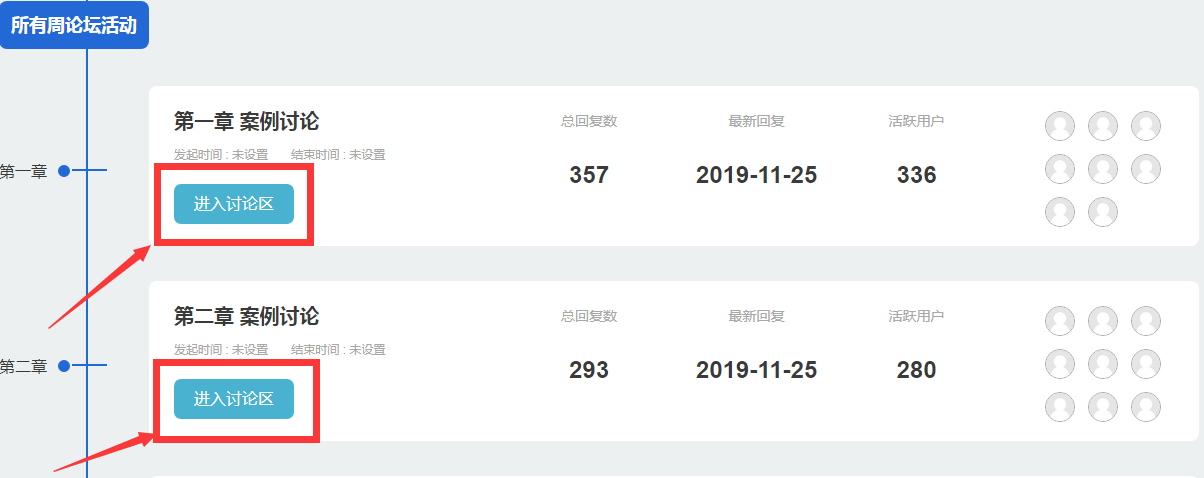 十六、点击“开启一个新话题”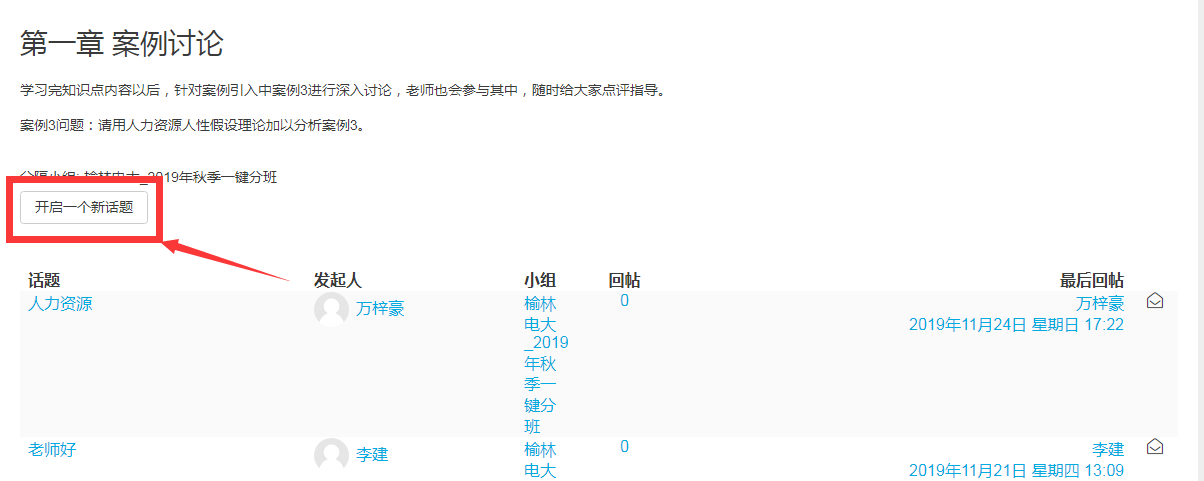 十七、在“主题”和“正文”框内填写问题和问题内容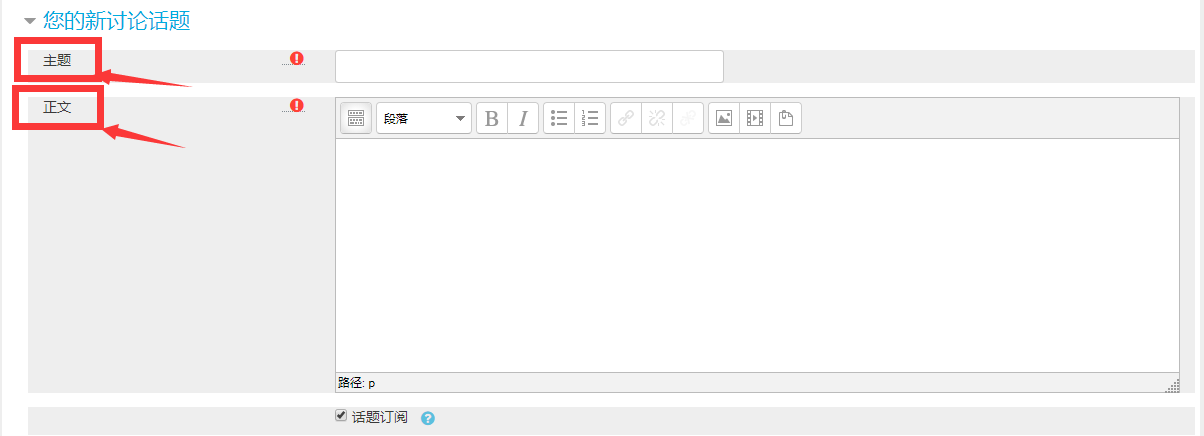 十八、下拉，点击“发到讨论区上”，任务即完成。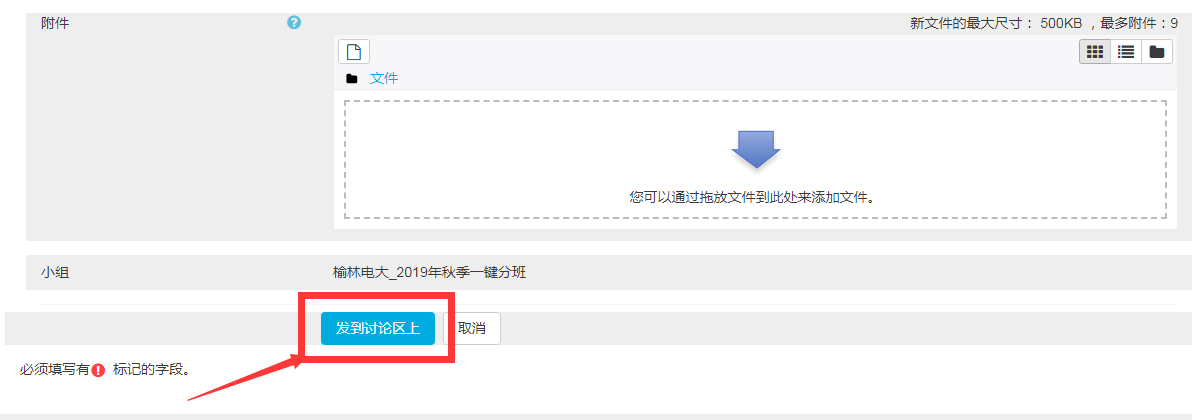 十九、导学教师联系方式：任静文  电话:18991099836   微信：ren18991099836QQ:1061470984